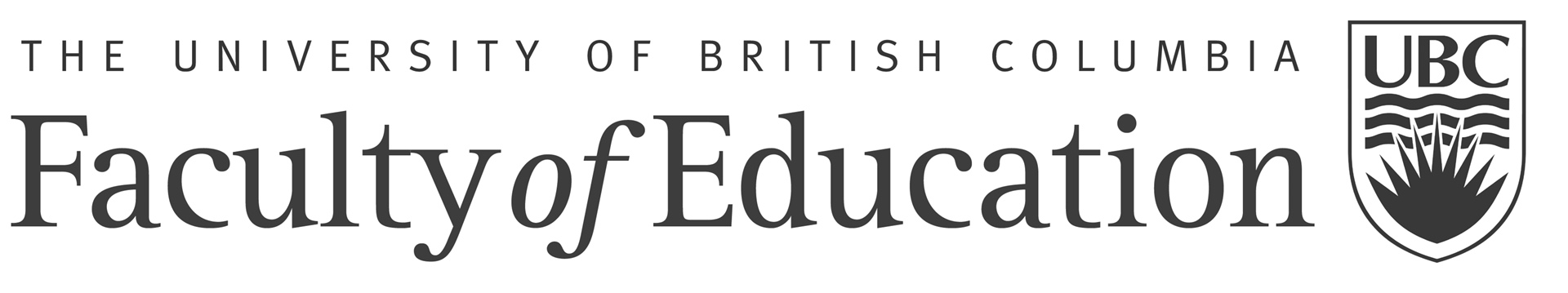 Educational & Counselling Psychology & Special EducationEPSE 271 Teaching Adolescents with Special Needs3 creditsInstructor: Dr. Elizabeth JordanOffice Hours:  I am available to you everyday. before and after class, as well as during lunch. When I am not in Dadaab you may contact me using the following email address.e-mail:   Elizabeth.Jordan@ubc.caRationale:  This is an introductory course to the field of students with exceptionalities. The purpose is to help secondary teachers become cognizant of the teacher's role in dealing with major developmental and special educational issues and problems they will encounter within the regular classroom program.  This includes working with available supportive services, parents, and the community. The course takes into consideration the uniqueness of the environment the teachers will be working in and the limited availability of resources. Topics have been selected specifically for the teacher’s current environment.Specific Course Objectives:Students will be able to: Discuss current issues relevant to Special Needs Education in Kenya and the Daadab UNHRCDescribe the impact recent changes have for regular classroom teachers.Identify and describe key elements of available information regarding the categorization of students with special needs and issues related to the labelling process and treatment.Develop strategies for assessment and program planning for students with special needs in regular educational settings.Develop differentiating evaluation and planning strategies Develop accommodations, adaptations and modification strategies for curriculum to suit differences among students.Design tasks and activities that invite multi-level participation based on Universal Design for Learning and Differentiated LearningProfessional Resources:All resources can be accessed through the course blog:https://blogs.ubc.ca/dadaabA variety of resources are available online.  We will use these during the course for readings and classroom activities.  Other resources will be given within specific topic areas to provide additional resources for teachers.Website for B.C. Ministry documents and booklets in Special Educationhttp://www.bced.gov.bc.ca/specialed/sped_res_docs.htm  Evaluation and Assignments:In-Class Assignments:Designing a lesson plan to accommodate specific students with a disability in a regular classroom:  Preparation of a lesson including goals, objectives, body of lesson including strategies, appropriate assessment. Emphasis is given to Universal Design and Differentiation of lessons.  (15%)Participation: Being an active member of the class is required. The in-class activities of case studies and discussion are based upon the basis of sharing ideas, making connections to new knowledge and reflection on teaching skills. Specific daily in-class activities will be required.     (5 days x 3 points each = 15%)   Assignments changed to:1.  Each day you will be introduced to a number of different ideas and concepts.   Working in a group of 4 people: Write one excellent Exam Question for today’s topics.An excellent exam question can be recall {ex. Name the 5 levels of…}, comparison {ex. compare the two types of …}, analysis {Explain why the results of … were different from…}, thought {ex. discuss the merits of …} or problem solving {ex. given the difficulty of …, how can this be resolved}. The topic you select and the type of question is up to your group.  It should be very clearly worded so there is no confusion about what the question is asking.   Write the complete answer to the question.Your answer must be in enough detail that it can be used to grade the question.  (This is a group assignment.  5 days x 3 points each = 15 points)2.  At the end of each class you will be given time to write out, in point form in your notebooks, the main ideas and concepts of the class.  You can select the items within the class that you thought were the most important or thought might need to be remembered for later use or you feel were the most useful for your class and school.On the final day of class you will be given an artificial scenario in which you must design a 1 hour presentation to be given to your colleagues at your school. The notes you have made throughout the course will help you write this presentation. Therefore it is important to make sure you cover each of the day’s topics so you will have a large amount of material to work with.  (This is an individual assignment.  15 points)Remember: put complete names and student numbers on each submission.Final Exam to be given at a later date will consist of short answer and essay questions. (70%)	COURSE OUTLINEFaculty of Education Policies and Guidelines (an adaptation):At UBC we follow UBC practices for course design and implementation where gender sensitivity is embraced holistically in my courses and teaching.  We are committed to creating a respectful learning climate free from harassment and discrimination, and encourage collegiality, support and respect. We provide a learning environment that is dedicated to excellence, equity and mutual respect through both content of the course and modeling in practice. Course content will reflect the equity among all individuals.To that end, all students should also adhere to the following guidelines:Gender Inclusive Language Please incorporate and gender inclusive language in your oral and written language. This language positions women and men equally, it does not exclude one gender or the other, nor does it demean the status of one gender or another. It does not stereotype genders [assuming all childcare workers are female and all police officers are male], nor does it use false generics [using mankind instead of human kind, or using man-made instead of hand crafted]. In addition, this language requires gender balance in personal pronouns, for example, use "he and she" rather than "he" or balance gendered examples in a paper, referring to both male and female examples. Person First Language Please incorporate and use person first language in your oral and written language. Disabilities and differences are not persons and they do not define persons, so do not replace person-nouns with disability-nouns. Avoid using: the aphasic, the schizophrenic, the hearing impaired. Also avoid using: the hearing impaired client, the dyslexic lawyer, the developmentally disabled adult. Instead, emphasize the person, not the disability, by putting the person-noun first: the lawyer with dyslexia, the child with hearing impairment, the teacher with a physical impairment.“Welcome to Holland”I am often asked to describe the experience of raising a child with a disability-to try to help people who have not shared that unique experience to understand it, to imagine how it would feel. It’s like this…When you ’re going to have a baby, it’s like planning a fabulous vacation trip –to Italy.  You buy a bunch of guide books and make your wonderful plans.  The Coliseum.  The Michelangelo David.  The gondolas in Venice. You may learn some handy phrases in Italian.  It’s all very exciting.After months of eager anticipation, the day finally arrives.  You pack your bags and off you go. Several hours later, the plane lands. The stewardess comes in and says, “Welcome to Holland.”“Holland ? ! ?” you say. “What do you mean Holland ? ? I signed up for Italy!  I’m supposed to be in Italy.  All my life I’ve dreamed of going to Italy.”But there’s been a change in the flight plan.  They’ve landed in Holland and there you must stay.The important thing is that they haven’t taken you to a horrible place - It’s just a different place.So you must go out and buy new guide books.   And you must learn a whole new language.  And you will meet a whole new group of people you would never have met.  It’s just a different place.  It’s slower paced than Italy, less flashy than Italy.  But after you’ve been there for a while and you catch your breath, you look around and you begin to notice that Holland has windmills…and Holland has tulips.  Holland even has Rembrandts.But everyone you know is busy coming and going from Italy…and they’re all bragging about what a wonderful time they had there.  And for the rest of your life, you will say, “Yes, that’s where I was supposed to go.  That’s what I had planned.”And the pain of that will never ever, ever, ever go away…because the loss of that dream is a very, very significant loss. But…if you spend your life mourning the fact that you didn’t get to Italy, you may never be free to enjoy the very special, the very lovely things…about Holland.Emily Perl KingsleyBIBLIOGRAPHYAmerican Psychiatric Association (1994). Diagnostic and statistical manual of mental disorders (4th ed.). Washington, DC: Author. Autism Society of America. (n.d.)   Defining autism.  Retrieved      from autism society of America website: www.autism-society.orgBender, W.N., (2008). Learning Disabilities: Characteristics, Identification, and Teaching Strategies, 6/E. Upper Saddle River, NJ: Pearson Education Inc.Boyle, J.R. & Danforth, S.(2001). Cases in special education. 2nd Ed.  Boston: McGraw-Hill.Bradley, J. (February 2005). Does the classroom assist or impede the learning process? Canadian Teacher Magazine, 32-34. or at: http://www.canadianteachermagazine.com/ctm_current_research/winter05_classroom_acoustics.shtml)Bransford, J.D., Brown, A.L. & Cocking, R.R. (1999). How people learn. Washington DC: National Academic Press.British Columbia Ministry of Education (n.d.). Awareness of students with diverse learning needs: What the teacher needs to know, Volume 1. Retrieved September 2011 from http://www.bced.gov.bc.ca/specialed/awareness/British Columbia Ministry of Education (n.d.). Gifted Education - A Resource Guide for Teachers. Retrieved September 2011 http://www.bced.gov.bc.ca/specialed/gifted/British Columbia Ministry of Education (n.d.). Hard of Hearing and Deaf Students
A Resource Guide to Support Classroom Teachers Retrieved September 2011 from http://www.bced.gov.bc.ca/specialed/hearimpair/toc.htmBritish Columbia Ministry of Education (n.d.). Students with Visual Impairments. Retrieved September 2011 http://www.bced.gov.bc.ca/specialed/visimpair/British Columbia Ministry of Education (n.d.). Supporting Students with Learning Disabilities: A Guide for Teachers. Retrieved September 2011 http://www.bced.gov.bc.ca/specialed/sped_res_docs.htmBritish Columbia Ministry of Education (n.d.). Teaching students with learning and behavioural differences: A resource guide for teachers. Retrieved September 2011 from http://www.bced.gov.bc.ca/specialed/landbdif/toc.htmBritish Columbia Ministry of Education (n.d.). Students with Intellectual Disabilities: A Resource Guide for Teachers. Retrieved January 2015            http://www.bced.gov.bc.ca/specialed/sid/British Columbia Ministry of Education (n.d.). Teaching students with attention-deficit/hyperactivity disorder: A resource guide for teachers. Retrieved September 2011 from http://www.bced.gov.bc.ca/specialed/adhd/ British Columbia Ministry of Education. (2009). Individual education planning for students with special needs: A resource guide for teachers. Retrieved September 2011 from www.bced.gov.bc.ca/specialed/docs/iepssn.pdf.Cropley, A.J. (2003). Creativity in education & learning: A guide for teachers and educators. London: Kogan Page Ltd.Jordan, E.A., Porath, M. & Jamieson, J.R. (2000). Problem-Based learning in inclusive education. Scarborough, ON: Prentice Hall Allyn and  Bacon Canada. Kauffman, J.M.,Mostert, M.P., Trent, S.C. & Hallahan, D.P., (2002). Managing classroom behavior: A reflective case-based approach. Boston: Allyn and Bacon.Lupart, J. & Webber, C. (1996). Schools in transition: Issues and prospects. In J. Lupart, A. McKeough & C. Yewchuk (Eds.) Schools in transition: Rethinking regular and special education. Scarborough, ONT.: Nelson Canada.Nelson, P.B., Soli, S.D., & Seltz, A. (2002). Classroom Acoustics II: Acoustical Barriers to Learning. A publication of the Technical Committee on Speech communication of the Acoustical Society of America.Republic of Kenya Ministry of Education, (July 2009). The national special needs education policy framework: Final draft. Nairobi, Kenya: Author.Roberts, J.L. & Inman, T.F., (2007). Differentiating instruction: Best practices for the classroom. Waco, TX: Prufrock Press.Schon. D.A. (1983). The reflective practitioner: How professionals think in action. San Francisco: Jossey-Bass.Smith, T.E.C., Polloway, E.A., Patton, J.R.,Dowdy, C.A. & McIntyre, L.J. (2012). Teaching students in inclusive classrooms. 4th Canadian Ed. Toronto: Pearson Education Canada.Spinelli, C.G. (2002). Classroom assessment for students with special needs in inclusive settings. Upper Saddle River, NJ: Pearson Education Inc.Sternberg, R.J. (2007). Who are the bright children? The cultural context of being and acting intelligent. Educational Researcher, 36(3), 148-155The F.A.T. City Learning Disability Workshop: How difficult can this be? – Video. (1990). Washington, DC: Greater Washington Educational Telecommunications Association, Inc.UNICEF Document (n.d.). The impact of armed conflict on children. . Report by Graca Machel. Retrieved September 2011. http://www.un.org/rights/introduc.htm#contentsWaxman, H.C.,Gray, J.P. & Padron, Y.N. (2004). Promoting educational resilience for students at-risk of failure. In Educational resiliency: Student, teacher, and school perspectives.  Greenwich, Conn.: Information Age Publishing.Wehmeyer, M. L. (2003). The impact of disability on adolescent identity. In M. Sedowski (Ed.). Adolescents at school: Perspectives on youth, identity, & education. Cambridge, MA: Harvard Education Press.Class 1Class 1TopicIntroduction and Overview of the CourseKey NotionsInclusive education	Philosophy of Inclusion	Inclusive education environment (IEPs, Assessment,etc.)Brief general history of special educationWorld-wide shift in philosophyKenya Ministry of Education Special Needs Education PolicyReadingsRepublic of Kenya Ministry of Education, (July 2009). The national special needs education policy framework: Final draft. Nairobi, Kenya: Author.  Pages 13-15 and 16-27. http://www.education.go.ke/Documents.aspx?docID=527British Columbia Ministry of Education. (2009). Individual education planning for students with special needs: A resource guide for teachers. Retrieved from www.bced.gov.bc.ca/specialed/docs/iepssn.pdf.Class 2Class 2TopicAssessment of Adolescents with Special NeedsKey NotionsTypes of assessmentTeacher’s use of the Normal Curve 	Diagnostic and Statistical Manual of Mental Disorders – IV (DSM-IV)Assessment	Bias in assessmentRole of the teacher in assessing a studentReadingsIndividual Education Planning for Students with Special Needs. BC Ministry    http://www.bced.gov.bc.ca/specialed/iepssn.htmClass 3Class 3TopicUniversal Design for Learning & Differentiated InstructionKey NotionsClassroom organizationProactive planningClass Discussion ReadingsBritish Columbia Ministry of Education (n.d.). Awareness of students with diverse learning needs: What the teacher needs to know, Volume 1. Retrieved September 2011 from http://www.bced.gov.bc.ca/specialed/awareness/Acrey, C., Johnstone, C. & Milligan, C. (2005). Using universal design to unlock the potential for academic achievement of at-risk learners. Teaching Exceptional Children, 38(2), 22-31. http://r.search.yahoo.com/_ylt=A86.J3T1EelUVH0A.iYnnIlQ;_ylu=X3oDMTEzY3Nia2wzBHNlYwNzcgRwb3MDMQRjb2xvA2dxMQR2dGlkA1lIUzAwMl8x/RV=2/RE=1424589430/RO=10/RU=http%3a%2f%2fcraigcunningham.com%2fnlu%2ftie536fall09%2fUsing%2520UDL%2520to%2520unlock%2520potential.pdf/RK=0/RS=rbeUMpww5ai92uND7cKbRS6DV1U-Classes 4 & 5Classes 4 & 5TopicTeaching Adolescents with  Learning DisabilitiesKey NotionsInformation Processing theoryAetiology and Characteristics of specific learning disabilitiesAssessmentDevelopment of teaching strategies/methodsVideo: How Difficult can this be? Class discussion.ReferencesBritish Columbia Ministry of Education (n.d.). Teaching students with learning and behavioural differences: A resource guide for teachers. Retrieved September 2011 from http://www.bced.gov.bc.ca/specialed/landbdif/toc.htmClass 6Class 6TopicTeaching Adolescents with ADHD or High Functioning AutismKey NotionsTeaching Adolescents with Attention Deficit/Hyperactivity Disorder	Aetiology and characteristics	AssessmentDevelopment of teaching strategies/methodsAdaptations and accommodationsGeneric information and use of the techniques based on ABATeaching Adolescents with Autism	Aetiology and characteristics	High functioning autism and Asperger Syndrome	AssessmentDevelopment of teaching strategies/methodsAdaptations and accommodationsReferencesAutism Society of America. (n.d.)   Defining autism.  Retrieved      from autism society of America website: www.autism-society.orgBritish Columbia Ministry of Education (n.d.). Teaching students with attention-deficit/hyperactivity disorder: A resource guide for teachers. Retrieved September 2011 from http://www.bced.gov.bc.ca/specialed/adhd/British Columbia Ministry of Education (n.d.). Teaching students with learning and behavioural differences: A resource guide for teachers. Retrieved September 2011 from http://www.bced.gov.bc.ca/specialed/landbdif/toc.htmBritish Columbia Ministry of Education (n.d.). Awareness of students with diverse learning needs: What the teacher needs to know, Volume 1. Retrieved September 2011 from http://www.bced.gov.bc.ca/specialed/awareness/Class 7Class 7TopicTeaching Adolescents who are Gifted and/or TalentedKey NotionsTeaching Adolescents who are Gifted and/or TalentedAetiology and Characteristics	AssessmentClassroom adaptations and accommodationsStudents who are Gifted with additional special needsReferencesBritish Columbia Ministry of Education (n.d.). Gifted Education - A Resource Guide for Teachers. Retrieved September 2011 http://www.bced.gov.bc.ca/specialed/gifted/Sternberg, R.J. (2007). Who are the bright children? The cultural context of being and acting intelligent. Educational Researcher, 36(3), 148-155.Class 8Class 8TopicTeaching Adolescents with Hearing Impairments   Key NotionsTeaching Adolescents with Hearing Impairments   	Introduction and/or Review of Ear structure	Characteristics	and Types of hearing lossAetiology, including otitis media Environmental and classroom elements influencing hearing difficultiesAdaptations and AccommodationsReferencesBradley, J. (February 2005). Does the classroom assist or impede the learning process? Canadian Teacher Magazine, 32-34. or at: http://www.canadianteachermagazine.com/ctm_current_research/winter05_classroom_acoustics.shtml)British Columbia Ministry of Education (n.d.). Hard of Hearing and Deaf Students
A Resource Guide to Support Classroom Teachers Retrieved September 2011 from http://www.bced.gov.bc.ca/specialed/hearimpair/toc.htmClass 9Class 9TopicTeaching Adolescents with Intellectual Challenges  or Communication Problems or Disorders or who have Vision ImpairmentsKey NotionsTeaching Adolescents with Intellectual ChallengesAetiology and Characteristics	AssessmentClassroom adaptations and accommodationsClassroom management strategiesTeaching Adolescents with  Communication Problems/Disorders Aetiology and Characteristics	AssessmentClassroom adaptations and accommodationsTeaching Adolescents with Vision ImpairmentsIntroduction and/or Review of structure of the eyeBasic concepts related to Vision problemsAdaptations and accommodationsReferencesBritish Columbia Ministry of Education (n.d.). Students with Visual Impairments. Retrieved September 2011 http://www.bced.gov.bc.ca/specialed/visimpair/British Columbia Ministry of Education (n.d.). Students with Intellectual Disabilities: A Resource Guide for Teachers. Retrieved January 2015            http://www.bced.gov.bc.ca/specialed/sid/Class 10Class 10TopicTeaching Adolescents who are At-RiskKey NotionsTeaching Adolescents At-Risk Aetiology and Characteristics	AssessmentClassroom adaptations and accommodationsCharacteristics of effective programsReferencesUNICEF Document (n.d.). The impact of armed conflict on children. Report by Graca Machel. Retrieved September 2011. http://www.un.org/rights/introduc.htm#contents